Технологическая карта (дистанционное обучение) Побережный Ярослав Электронная почта для обратной связи Persona_VIP555@mail.ruили WhatsAppТехнологическая карта по предмету Речевая практика (дистанционное обучение)Побережный Ярослав                Учитель  Дорошев В.Ю.	      Выполненные задания отправляются на электронную почтуreso5410@inbox.ru или WhatsAppТехнологическая карта по  физической культуре  обучающегося  1 Б классаПобережного Ярослава  (дистанционное обучение)  Учитель:  Дубовская Д.А. Выполненные задания отправляются на электронную почту  daschaserg@mail.ru или в группу WhatsAppТехнологическая карта по  музыке обучающегося  1 Б классаПобережного Ярослава  (дистанционное обучение)  Учитель:  Дубовская Д.А. Выполненные задания отправляются на электронную почту  daschaserg@mail.ru или в группу WhatsAppТехнологическая карта уроков по изобразительному искусству  для обучающегося 1б класса   (дистанционное обучение)Технологическая карта уроков по ручному труду для обучающегося 1б класса (дистанционное обучение)Учитель – Бахарева А. А. Выполненные задания отправляются на электронную почту strelez04121967@mail.ru    или   в группу WhatsApp .КлассдатаТема урокаИзучение темыТренировочные заданияТренировочные задания1б 12.05Составление и чтение предложений, чистоговорок с изученными буквами.https://nsportal.ru/sites/default/files/2013/06/04/kartoteka_chistogovorok.docxПроговариваем скороговорки  ба бобу.1б 12.05Числа 16, 17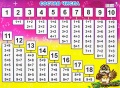 Считаем животных на стене .13.05Повторение темы «Растения .Строение растений.»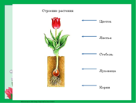 Узнавать на картинке состав растения 13.05Составление и запись слогов и слов с сочетаниями ща-щу, ча-чу.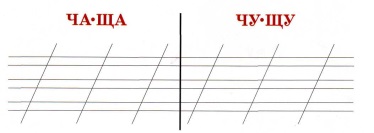 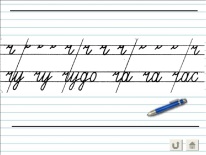 14.05Числа 16, 17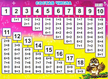 Считаем овощи на стене .15.05Числа 18, 19, 20.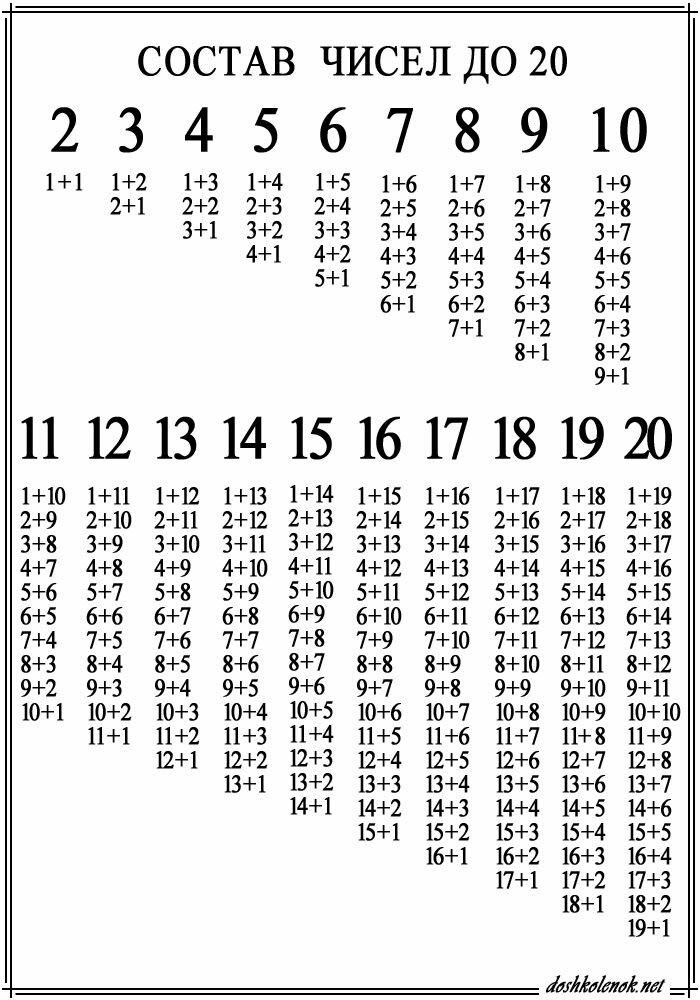 Считаем животных на стене .15.05Буква ъ. Письмо слов с твердым знаком.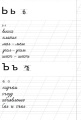 Прописывание буквы  и слов с Ъ знаком.18.05Звук и буква Цц.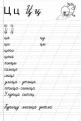 Пропись буквы ц  и слов с ней 18.05Контрольное списывание.Мама мыла раму .Рама стала белой .Мама рада.Повторение алфавита 18.05Повторение темы «Растения .Стоиение растений.»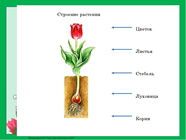 Узнавать на картинке состав растения19.05Числа 18, 19, 20.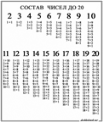 Считаем фигуры красного цвета .19.05Чтение текстов с изученными буквами.Осень наступила. Листья пожелтели. Осень надела наряд.Чистописание слогов  ос, ис,  на ,ла ,яд, ря20.05Повторение темы «Растения .Стоиение растений.»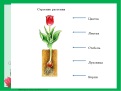 Узнавать на картинке состав растения20.05Закрепление изученного в первом классе.Повторение ранее пройденного материала  на протяжении  всего учебного года . Рассматривание букв алфавита .Умение различать буквы на странице .Написание  алфавита на листке.21.05Контрольный устный счёт.Счет от 1 до 20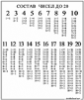 Считаем фигуры голубого цвета .22.05Контрольный устный счёт.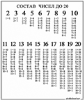 Считаем фигуры желтого цвета .22.05Закрепление изученного в первом классе.Повторение ранее пройденного материала  на протяжении  всего учебного года . Рассматривание букв алфавита .Умение различать буквы на странице .Тренировка ,чтение алфавита и легких слов .КлассдатаТема урокаИзучение темыТренировочные задания1б 20.05.20Беседа на тему «Как начинается твоё утро?»https://nsportal.ru/detskiy-sad/razvitie-rechi/2012/04/26/nod-s-chego-nachinaetsya-utro-ili-slovo-zdravstvuyПовторение речевых упражнений1б 21.05.20Итоговое занятие. Повторение пройденного за год.Беседа по пройденным темамПовторение речевых упражненийДатаТема урокаИзучение темыТренировочные задания07.05Совершенствование техники метания малого мяча на дальностьhttps://youtu.be/FQ8nKuLJ0MEпросмотр видео о технике метания малого мяча на дальность.Отрабатывать навык метания мяча08.05Совершенствование техники челночного бега 3х10Изучить технику челночного бегаhttps://youtu.be/B7Jg7_v84iEРазучивание техники челночного бега12.05Совершенствование техники челночного бега 3х10Продолжаем разучивать технику челночного бега.Выполнять комплекс утренней  гимнастики с мячом14.05Совершенствование техники челночного бега 3х10Отработка навыка челночного бега.https://youtu.be/HG2pFpLD9eIпросмотр видео ролика о подвижных играх домаПовторять технику челночного бега.  Выполнять компоненты подвижных игр дома15.05Совершенствование техники прыжка в длину с местаПросмотр видео ролика о прыжках в длинуhttps://vk.com/video-188788319_456239031Отрабатывать навыки прыжка в длину с места19.05Учет техники прыжка в длину с местаИгра «Лягушки».Цель игры: обучение прыжкам с места в длину, укрепление опорно-двигательного аппарата.Повторять элементы игры.21.05Игровой урок Игра «Не урони мяч»Цель игры: обучение в игровой манере прыжкам и бегу, ловкости и координации движений.Выполнять элементы игры.22.05Итоговый игровой урокВыполнять любимые изученные игры. Вспоминаем технику безопасности на уроках физкультуры.Выполнение комплекса утренней гимнастики.ДатаТема урокаИзучение темыТренировочные задания07.05Танец «Весна-красна идет» Т. СуворовойПовторение элементов танцаПовторять танец под музыку12.05Танец «Весна-красна идет» Т. СуворовойВыполнение полностью разученного танцаРабота над техникой выполнения14.05Повторение пальчиковых игрПовторение техники пальчиковых игр, изученных ранее.Продолжать использовать элементы пальчиковых игр.19.05Повторение произведений для шумового оркестраhttps://youtu.be/EpmEdSVKWighttps://youtu.be/gLesqOxhkmEВспоминаем шумовой оркестр21.05Повторение весенних танцевПовторяем изученные весенние танцы.Повторение изученного.КлассдатаТема урокаИзучение темыТренировочные заданияПобережный Я.06.05Приемы работы акварельными красками: рисование сухой кистью.https://yandex.ru/video/preview/?filmId=8218053996012097601&text=%D0%9F%D1%80%D0%B8%D0%B5%D0%BC%D1%8B%20%D1%80%D0%B0%D0%B1%D0%BE%D1%82%D1%8B%20%D0%B0%D0%BA%D0%B2%D0%B0%D1%80%D0%B5%D0%BB%D1%8C%D0%BD%D1%8B%D0%BC%D0%B8%20%D0%BA%D1%80%D0%B0%D1%81%D0%BA%D0%B0%D0%BC%D0%B8%3A%20%D1%80%D0%B8%D1%81%D0%BE%D0%B2%D0%B0%D0%BD%D0%B8%D0%B5%20%D1%81%D1%83%D1%85%D0%BE%D0%B9%20%D0%BA%D0%B8%D1%81%D1%82%D1%8C%D1%8E.&path=wizard&parent-reqid=1589538169548117-1679491614555429525000303-production-app-host-sas-web-yp-69&redircnt=1589538275.1Инструкция работы кистью.Пробовать работать сухой кистью.13.05Приемы работы акварельными красками: кистевое письмо – примакивание кистью.https://yandex.ru/video/preview/?filmId=6632009910601168364&text=%D0%BA%D0%B8%D1%81%D1%82%D0%B5%D0%B2%D0%BE%D0%B5+%D0%BF%D0%B8%D1%81%D1%8C%D0%BC%D0%BE+%E2%80%93+%D0%BF%D1%80%D0%B8%D0%BC%D0%B0%D0%BA%D0%B8%D0%B2%D0%B0%D0%BD%D0%B8%D0%B5+%D0%BA%D0%B8%D1%81%D1%82%D1%8C%D1%8E Работа кистью и красками.18.05Приемы работы акварельными красками:послойная живопись (лессировка) и т.д.https://yandex.ru/video/preview/?filmId=3257557040682982416&reqid=1589538426992136-1797667699216729774900113-man2-5712&text=%D0%BF%D0%BE%D1%81%D0%BB%D0%BE%D0%B9%D0%BD%D0%B0%D1%8F+%D0%B6%D0%B8%D0%B2%D0%BE%D0%BF%D0%B8%D1%81%D1%8C+%D0%B4%D0%B5%D1%82%D1%81%D0%BA%D0%B8%D0%B9+%D1%81%D0%B0%D0%B4Просмотр видео материала.Работа кистью и красками.20.05Приемы работы акварельными красками-рисование по мокрому листу (алла прима).https://yandex.ru/video/preview/?filmId=3719962100778328&text=%D1%80%D0%B8%D1%81%D0%BE%D0%B2%D0%B0%D0%BD%D0%B8%D0%B5+%D0%BF%D0%BE+%D0%BC%D0%BE%D0%BA%D1%80%D0%BE%D0%BC%D1%83+%D0%BB%D0%B8%D1%81%D1%82%D1%83+%D0%B2+%D0%B4%D0%B5%D1%82%D1%81%D0%BA%D0%BE%D0%BC+%D1%81%D0%B0%D0%B4%D1%83Просмотр видео материала.Рисунок облака.25.05Изображать конструкцию дома (части дома).https://yandex.ru/video/preview/?filmId=6817172861464585950&reqid=1589538824978337-1123255427024928360200113-man1-4051&suggest_reqid=578029037158591092787230231341783&text=%D0%98%D0%B7%D0%BE%D0%B1%D1%80%D0%B0%D0%B6%D0%B0%D1%82%D1%8C+%D0%BA%D0%BE%D0%BD%D1%81%D1%82%D1%80%D1%83%D0%BA%D1%86%D0%B8%D1%8E+%D0%B4%D0%BE%D0%BC%D0%B0+%28%D1%87%D0%B0%D1%81%D1%82%D0%B8+%D0%B4%D0%BE%D0%BC%D0%B0%29.%D0%B4%D0%B5%D1%82%D1%81%D0%BA%D0%B8%D0%B9+%D1%81%D0%B0%D0%B4   Просмотр развивающего видео.Называть элементы дома.27.05Беседа: «Как и о чем создаются картины».https://yandex.ru/video/preview/?filmId=14196028181151235029&reqid=1589539106287568-890733824875702214300117-vla1-2363&suggest_reqid=578029037158591092788462646512621&text=%D0%91%D0%B5%D1%81%D0%B5%D0%B4%D0%B0+%D0%B4%D0%BB%D1%8F+%D0%BC%D0%B0%D0%BB%D1%8B%D1%88%D0%B0++%C2%AB%D0%BE+%D0%BA%D0%B0%D1%80%D1%82%D0%B8%D0%BD%D1%8B%C2%BB.Развивающий мультфильм.Виртуальная прогулка                 (творчество И. Шишкина) Просмотр.КлассдатаТема урокаИзучение темыТренировочные заданияПобережный Я.06.05Работа с пластилином. Лепка из пластилиновых жгутов «Стрекоза».«Вишенки».https://yandex.ru/video/preview/?filmId=1514972911398506823&text=%D0%9B%D0%B5%D0%BF%D0%BA%D0%B0+%D0%B8%D0%B7+%D0%BF%D0%BB%D0%B0%D1%81%D1%82%D0%B8%D0%BB%D0%B8%D0%BD%D0%BE%D0%B2%D1%8B%D1%85+%D0%B6%D0%B3%D1%83%D1%82%D0%BE%D0%B2+%C2%AB%D0%A1%D1%82%D1%80%D0%B5%D0%BA%D0%BE%D0%B7%D0%B0%C2%BB.Пошаговая инструкция работы.Работа с пластилином. Тренироваться лепить из пластилина жгуты, выполнить изображение стрекозы.13.05Работа с бумагой. Симметричное вырезание из бумаги, сложенной пополам.  «Птичка».Платформа: https://whatsapp.com/dl/Научиться складывать бумагу.20.05Работа с бумагой. Симметричное вырезание из бумаги, сложенной пополам.  «Птичка».Платформа: https://whatsapp.com/dl/Тренироваться совместно  с родителями вырезать птицу из бумаги.27.05Создание альбома работ. Просмотр изображений. Оформление.Выставка работ.Просмотр фото материалов.